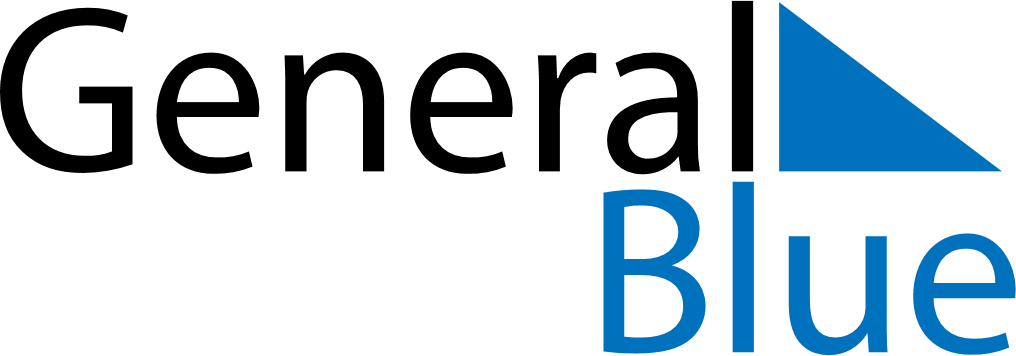 June 2027June 2027June 2027June 2027June 2027June 2027DenmarkDenmarkDenmarkDenmarkDenmarkDenmarkSundayMondayTuesdayWednesdayThursdayFridaySaturday12345Constitution Day6789101112131415161718192021222324252627282930NOTES